З А П О В Е Д№ 731 / 26.05.2021г.   Във връзка с образувана преписка по повод постъпило заявление с вх.№Гр-1147 /10.05.2021г.  от  Любомир Владимиров Линев   за одобряване на  ПУП-ПЗ за имот  ПИ 81253.37.1 , мест.“Над селото“ в землището на с.Черньово.  общ.Ихтиман, обл.Софийска  Приложени са  към заявлението:  нотариален акт,   заповед № 597/26.04.2021г. на Кмета на Община Ихтиман, заключение на РЗИ -София област,      проект  на ПУП-ПЗ /Подробен устройствен план – План за застрояване/ за ПИ 81253.37.1 , мест.“Над селото“ в землището на с.Черньово.   Проекта за ПУП-ПЗ /Подробен устройствен план – План за застрояване/ на ПИ № ПИ 81253.37.1 , мест.“Над селото“ в землището на с.Черньово, общ.Ихтиман, обл.Софийска  предвижда бъдещото застрояване да бъде от типа „Жилищно застрояване“ съгласно наредба №8 от 14.06.2001г. За обема и съдържанието на устройствените схеми и планове. Предвидените с проекта на ПУП-ПЗ устройствена зона, конкретно предназначение на ПИ и стойност на показателите за застрояване, отговарят на предвижданията на ЗУТ и Наредба №7 за правила и норми за устройство на отделните видове територии и устройствени зони. С оглед на гореизложените мотиви и предоставени документи и на основание чл. 44, ал. 1, т. 13 и ал. 2 от Закона за местното самоуправление и местната администрация (ЗМСМА), чл. 129, ал. 2 от Закон за устройство на територията (ЗУТ) и Решение II-4 , Протокол №2 от 11.05.2021г. на Общински експертен съвет по устройство на територията                                                              О Д О Б Р Я В А М Подробен устройствен план – план за застрояване /ПУП-ПЗ/ на ПИ № ПИ 81253.37.1 , мест.“Над селото“ в землището на с.Черньово, общ.Ихтиман, обл.Софийска  при следните  условия : Площ на имота 1201кв.м.  , Устройствена зона „Жм“, Отреждане на имота „За жилищно строителство“, Кота корниз до 10 м, Плътност на застрояване (Пл. застр.) - 40%; Интензивност на застрояване (Кинт) -1,2 ; П озеленяване -40% при условията на чл. 19, ал.1 от Наредба №7 за правила и норми за устройство на отделните видове територии и устройствени зони. Заповедта да се съобщи на заинтересованите страни по смисъла на чл.131, ал.1  във връзка с чл.131, ал.2 от ЗУТ по реда на АПК.Настоящата заповед подлежи на обжалване по реда на чл.215 от ЗУТ пред Административен съд София област в 14 дневен срок от съобщаването й.                                                                                        Калоян Илиев   /п/                                                                                        КМЕТ                                                                                        ОБЩИНА  ИХТИМАНСъгласувал: Арх.Т.Кръстев    /п/Гл.архитект Община Ихтиман  заповедта влиза в сила на:………………………..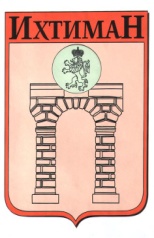 ОБЩИНА ИХТИМАН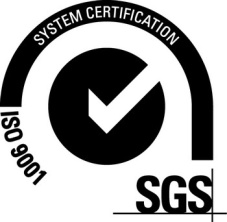  2050 гр. Ихтиман, ул. „Цар Освободител“ № 123 0724 / 82381,  0724 / 82550, obshtina_ihtiman@mail.bg